Túrakód: TK-2023_+ /  Táv.: 88 km  Szintidő: 6:31 óra, (átlagseb.: 13,5 km/h  /  Frissítve: 2022-12-02Túranév: Kerékpáros Terep-túra 2023_+Résztávokhoz javasolt rész-szintidők (kerekített adatok, átlagsebességgel kalkulálva):Feldolgozták: Baráth László, Hernyik András, Valkai Árpád, 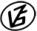 Tapasztalataidat, élményeidet őrömmel fogadjuk! 
(Fotó és videó anyagokat is várunk.)RésztávRésztávRész-szintidőRész-szintidőTK-2023_+_01-rtRajt-Cél  (Dózsa-ház) - Szentesi Repülőtér (1)0:240:24TK-2023_+_02-rtSzentesi Repülőtér (1) - Ludas-ér (1)0:421:06TK-2023_+_03-rtLudas-ér (1) - Késmárki Imre-féle szélmalom0:542:00TK-2023_+_04-rtKésmárki Imre-féle szélmalom - Mártélyi Holt-Tisza (1)0:202:20TK-2023_+_05-rtMártélyi Holt-Tisza (1) - Tanösvény, Mártély (1)0:082:28TK-2023_+_06-rtTanösvény, Mártély (1) - Tanösvény, Mártély (2)0:052:33TK-2023_+_07-rtTanösvény, Mártély (2) - Mártélyi Holt-Tisza (2)0:142:47TK-2023_+_08-rtMártélyi Holt-Tisza (2) - Körtvélyesi-holtág (1)0:463:33TK-2023_+_09-rtKörtvélyesi-holtág (1) - Borda-kút, Mindszent1:204:53TK-2023_+_10-rtBorda-kút, Mindszent - Mindszenti Partfürdő (2)0:085:01TK-2023_+_11-rtMindszenti Partfürdő (2) - Sulymos-tó (1)0:585:59TK-2023_+_12-rtSulymos-tó (1) - Berek / Rajt-Cél / terepfutó0:156:14TK-2023_+_13-rtBerek / Rajt-Cél / terepfutó  - Rajt-Cél (Dózsa-ház)0:166:31